SIRA Committee Meeting – Community Hall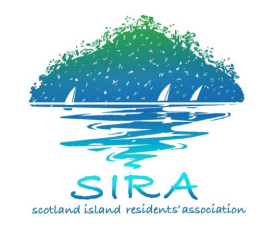 Sunday, 16th December, 2018     10:00am - 12:00pmAGENDACoffee/tea station open prior to and throughout the meeting (no prescribed coffee/tea break).Agenda Items		TimeFinish TimeChair: Colin Haskell, PresidentAcknowledgement of Country and WelcomeApologiesElection of Time Keeper10:00am10:15amSIRAC BUSINESSPresident’s Report (5 minutes Question time - an extension of 3 mins is available)Treasurer’s ReportSIRA Management Accounts and Treasurer’s Report – OctoberInvestment account with Australian Ethical InvestmentsSafe Environment Policy and Officer (5 minutes Question time - an extension of 3 mins is available)Secretary’s ReportCorrespondenceMembershipSub-committee membership(5 minutes Question time - an extension of 3 mins is available)Working Group ReportsChurch Point – Pasadena Liquor LicenceCommunity Engagement and Communications – website; perception of SIRA’s roleGovernance – SIRA positions advertisedRoads, Drainage, Traffic and Environment – NBC Draft Traffic Management Plan and public meetingStrategy and VisionWater and Wastewater – Wastewater Feasibility Study update; water booking automation project updateWharves - update10:15am11:30amGENERAL BUSINESS – all members are invited to contribute1. Toilets – signage about facilities on island; data collection; internal security    doorPlease notify the secretary in writing by COB Friday, 14th December, 2018 of any items to be listed for general business (including motions to be brought) secretary@sira.org.auAdditional items, raised at the meeting, will only be considered for discussion if time permits11:30am12:00 noon